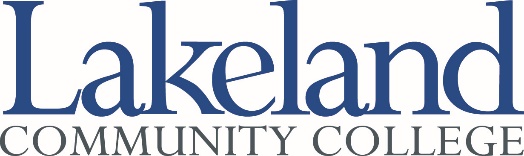 Presentation of Award:   This award will be presented to a current or former Lakeland Community College student during the Academic Awards Ceremony in May.Nominations:  Nominations may be made by any college employee, student or former student and should be submitted to the Student Development Office, Room S-237, by March 24, 2023.Qualifications for Nominees:  The nominee must be a current or former Lakeland Community College full-time student, enrolled during at least one of the two semesters of the current academic year and have made significant contributions to the College community.Step 1:  Identify the individual being nominated by typing into the fields below:Name:                                                             Address:  	                               	Telephone:  	Dates attended Lakeland: 		Degree or Course of Study:  Step 2:  Provide information for the criteria shown below as it pertains to your nomination of the individual by typing into the fields below:Student involvement while at Lakeland (e.g., member of clubs/organizations, offices held, participation in campus events, etc.):  
Involvement with Lakeland since completing course of study (e.g., alumni financial support, or job-related support, participation in campus events, etc.):  
Job or academic accomplishments since completing course of study at Lakeland:  
Step 3:  Solicit and attach letters of support for this nomination from at least three other individuals.Step 4:  Provide contact information for the primary person submitting this nomination by typing into the fields below:Name:       Contact Number        Date:  The Student Affairs/Development Division will forward the name of the nominee it recommends for this award to the College President.